ПРАВИТЕЛЬСТВО РОССИЙСКОЙ ФЕДЕРАЦИИПОСТАНОВЛЕНИЕот 4 августа 2022 г. N 1386О ПОРЯДКЕРАССМОТРЕНИЯ ЗАЯВОК НА ПОЛУЧЕНИЕ КОМПЛЕКСНЫХЭКОЛОГИЧЕСКИХ РАЗРЕШЕНИЙ, ВЫДАЧИ, ПЕРЕОФОРМЛЕНИЯ,ПЕРЕСМОТРА, ОТЗЫВА КОМПЛЕКСНЫХ ЭКОЛОГИЧЕСКИХРАЗРЕШЕНИЙ И ВНЕСЕНИЯ В НИХ ИЗМЕНЕНИЙВ соответствии с пунктом 19 статьи 31.1 Федерального закона "Об охране окружающей среды" Правительство Российской Федерации постановляет:1. Утвердить прилагаемые Правила рассмотрения заявок на получение комплексных экологических разрешений, выдачи, переоформления, пересмотра, отзыва комплексных экологических разрешений и внесения в них изменений.2. Установить, что комплексные экологические разрешения, выданные до 1 марта 2023 г., действуют до окончания срока их действия и не требуют подтверждения путем внесения Федеральной службой по надзору в сфере природопользования (ее территориальными органами) сведений о таких разрешениях в электронном виде в реестр выданных комплексных экологических разрешений в государственной информационной системе промышленности, созданной в соответствии с постановлением Правительства Российской Федерации от 25 июля 2015 г. N 757 "О порядке создания, эксплуатации и совершенствования государственной информационной системы промышленности".3. Реализация полномочий, предусмотренных настоящим постановлением, осуществляется Федеральной службой по надзору в сфере природопользования в пределах установленной Правительством Российской Федерации штатной численности Службы, а также бюджетных ассигнований, предусмотренных ей в федеральном бюджете на руководство и управление в сфере установленных функций.4. Признать утратившими силу:постановление Правительства Российской Федерации от 13 февраля 2019 г. N 143 "О порядке выдачи комплексных экологических разрешений, их переоформления, пересмотра, внесения в них изменений, а также отзыва" (Собрание законодательства Российской Федерации, 2019, N 8, ст. 777);постановление Правительства Российской Федерации от 12 ноября 2020 г. N 1818 "О внесении изменений в постановление Правительства Российской Федерации от 13 февраля 2019 г. N 143" (Собрание законодательства Российской Федерации, 2020, N 47, ст. 7522).5. Пункт 748 перечня нормативных правовых актов и групп нормативных правовых актов Правительства Российской Федерации, нормативных правовых актов, отдельных положений нормативных правовых актов и групп нормативных правовых актов федеральных органов исполнительной власти, правовых актов, отдельных положений правовых актов, групп правовых актов исполнительных и распорядительных органов государственной власти РСФСР и Союза ССР, решений Государственной комиссии по радиочастотам, содержащих обязательные требования, в отношении которых не применяются положения частей 1, 2 и 3 статьи 15 Федерального закона "Об обязательных требованиях в Российской Федерации", утвержденного постановлением Правительства Российской Федерации от 31 декабря 2020 г. N 2467 "Об утверждении перечня нормативных правовых актов и групп нормативных правовых актов Правительства Российской Федерации, нормативных правовых актов, отдельных положений нормативных правовых актов и групп нормативных правовых актов федеральных органов исполнительной власти, правовых актов, отдельных положений правовых актов, групп правовых актов исполнительных и распорядительных органов государственной власти РСФСР и Союза ССР, решений Государственной комиссии по радиочастотам, содержащих обязательные требования, в отношении которых не применяются положения частей 1, 2 и 3 статьи 15 Федерального закона "Об обязательных требованиях в Российской Федерации" (Собрание законодательства Российской Федерации, 2021, N 2, ст. 471), исключить.6. Настоящее постановление вступает в силу с 1 марта 2023 г.7. Правила, утвержденные настоящим постановлением, действуют в течение 6 лет со дня вступления в силу настоящего постановления.Председатель ПравительстваРоссийской ФедерацииМ.МИШУСТИНУтвержденыпостановлением ПравительстваРоссийской Федерацииот 4 августа 2022 г. N 1386ПРАВИЛАРАССМОТРЕНИЯ ЗАЯВОК НА ПОЛУЧЕНИЕ КОМПЛЕКСНЫХЭКОЛОГИЧЕСКИХ РАЗРЕШЕНИЙ, ВЫДАЧИ, ПЕРЕОФОРМЛЕНИЯ,ПЕРЕСМОТРА, ОТЗЫВА КОМПЛЕКСНЫХ ЭКОЛОГИЧЕСКИХРАЗРЕШЕНИЙ И ВНЕСЕНИЯ В НИХ ИЗМЕНЕНИЙ1. Настоящие Правила устанавливают порядок рассмотрения заявок на получение комплексных экологических разрешений (далее - разрешения), выдачи, переоформления, пересмотра, отзыва разрешений и внесения в них изменений.2. Разрешение выдается юридическому лицу и индивидуальному предпринимателю, осуществляющим хозяйственную и (или) иную деятельность на объектах I категории, на отдельный объект, оказывающий негативное воздействие на окружающую среду, в том числе линейный объект, на основании заявки на получение разрешения.Юридические лица и индивидуальные предприниматели, осуществляющие хозяйственную и (или) иную деятельность на объектах II категории, при наличии соответствующих отраслевых информационно-технических справочников по наилучшим доступным технологиям вправе получить разрешение в порядке, установленном настоящими Правилами.3. Разрешение выдается территориальным органом Федеральной службы по надзору в сфере природопользования в срок, не превышающий 63 рабочих дня со дня регистрации заявки на получение разрешения.4. Обмен документами и информацией в рамках рассмотрения заявки на получение разрешения, а также заявок на продление, переоформление, пересмотр разрешений и внесения в них изменений осуществляется с использованием государственной информационной системы промышленности, созданной в соответствии с постановлением Правительства Российской Федерации от 25 июля 2015 г. N 757 "О порядке создания, эксплуатации и совершенствования государственной информационной системы промышленности" (далее - информационная система).5. Заявка на получение разрешения по форме, утвержденной Министерством природных ресурсов и экологии Российской Федерации, подается указанными в пункте 2 настоящих Правил юридическими лицами или индивидуальными предпринимателями (далее - заявители) с учетом требований законодательства Российской Федерации о государственной тайне и законодательства Российской Федерации об информации, информационных технологиях и о защите информации в электронной форме с использованием информационной системы, в том числе с использованием федеральной государственной информационной системы "Единый портал государственных и муниципальных услуг (функций)", в территориальный орган Федеральной службы по надзору в сфере природопользования по месту размещения объекта, оказывающего негативное воздействие на окружающую среду и относящегося к объектам, указанным в пункте 2 настоящих Правил (далее - объект).В случае если объект расположен в пределах территорий 2 и более субъектов Российской Федерации, заявитель направляет заявку на получение разрешения в один из территориальных органов Федеральной службы по надзору в сфере природопользования по месту размещения объекта по своему усмотрению.6. Заявка на получение разрешения подается в сроки, установленные пунктом 5 статьи 31.1 Федерального закона "Об охране окружающей среды".Сроком подачи заявки на получение разрешения является дата ее поступления в территориальный орган Федеральной службы по надзору в сфере природопользования.7. Заявка на получение разрешения должна содержать информацию, установленную пунктом 3 статьи 31.1 Федерального закона "Об охране окружающей среды".Информация, включаемая в состав заявки на получение разрешения в соответствии с абзацем девятым пункта 3 статьи 31.1 Федерального закона "Об охране окружающей среды", представляется с использованием информационной системы посредством заполнения электронной формы заявки на получение разрешения с приложением электронных образов документов (документов на бумажном носителе, преобразованных в электронную форму путем сканирования с сохранением их реквизитов).При невозможности соблюдения технологических нормативов, нормативов допустимых выбросов, нормативов допустимых сбросов высокотоксичных веществ, веществ, обладающих канцерогенными, мутагенными свойствами (веществ I, II классов опасности), к заявке на получение разрешения прилагаются документы, предусмотренные пунктом 4 статьи 31.1 Федерального закона "Об охране окружающей среды".8. Форматно-логическая проверка заявки на получение разрешения, сформированной с использованием информационной системы, осуществляется в автоматическом режиме после заполнения заявителем каждого из полей электронной формы заявки на получения разрешения. При выявлении некорректно заполненного поля электронной формы заявки на получение разрешения заявитель уведомляется о характере выявленной ошибки и порядке ее устранения путем получения информационного сообщения непосредственно в электронной форме заявки на получение разрешения.При формировании заявки на получение разрешения с использованием информационной системы заявителю обеспечивается возможность копирования и сохранения заявки на получение разрешения и прилагаемых к ней документов.Заявка на получение разрешения подписывается электронной подписью уполномоченного лица заявителя, виды которой предусмотрены Федеральным законом "Об электронной подписи".Представление документов на бумажном носителе не требуется.9. Заявка на получение разрешения, содержащая информацию, указанную в пункте 7 настоящих Правил, с прилагаемыми к ней документами подлежит рассмотрению при условии соответствия ее формы и содержания требованиям Федерального закона "Об охране окружающей среды".10. Территориальный орган Федеральной службы по надзору в сфере природопользования не вправе требовать от заявителя представления иных документов, кроме документов, указанных в пункте 7 настоящих Правил.11. Территориальный орган Федеральной службы по надзору в сфере природопользования в течение 3 рабочих дней со дня регистрации заявки на получение разрешения с прилагаемыми к ней документами проверяет их форму и содержание на соответствие требованиям Федерального закона "Об охране окружающей среды" и с использованием информационной системы информирует заявителя:а) при соответствии формы и содержания заявки на получение разрешения, а также прилагаемых к ней документов требованиям, установленным Федеральным законом "Об охране окружающей среды", - о приеме к рассмотрению заявки на получение разрешения;б) при несоответствии формы и содержания заявки на получение разрешения, а также прилагаемых к ней документов требованиям, установленным Федеральным законом "Об охране окружающей среды", - об отказе в приеме к рассмотрению заявки на получение разрешения.12. В случае приема заявки на получение разрешения к рассмотрению территориальный орган Федеральной службы по надзору в сфере природопользования в течение 1 рабочего дня:а) размещает заявку на получение разрешения на официальном сайте территориального органа Федеральной службы по надзору в сфере природопользования в информационно-телекоммуникационной сети "Интернет" (далее - официальный сайт), обеспечивая возможность свободного доступа к ней заинтересованных лиц, с учетом требований законодательства Российской Федерации о государственной тайне и законодательства Российской Федерации об информации, информационных технологиях и о защите информации;б) направляет для рассмотрения заявку на получение разрешения и прилагаемые к ней документы с использованием информационной системы в Министерство промышленности и торговли Российской Федерации, в Федеральное агентство по рыболовству, в случае если объект расположен в пределах территорий 2 и более субъектов Российской Федерации, или в территориальный орган Федерального агентства по рыболовству, в случае если объект расположен в пределах территории одного субъекта Российской Федерации, а также в органы исполнительной власти субъектов Российской Федерации, на территориях которых расположен объект (далее - органы исполнительной власти).13. Территориальный орган Федеральной службы по надзору в сфере природопользования после информирования заявителя о приеме заявки на получение разрешения к рассмотрению в течение 16 рабочих дней рассматривает ее на соответствие информации, включаемой в состав указанной заявки в соответствии с абзацами шестым - восьмым, десятым - двенадцатым пункта 3 и абзацем третьим пункта 4 статьи 31.1 Федерального закона "Об охране окружающей среды", требованиям, установленным Федеральным законом "Об охране окружающей среды".14. Органы исполнительной власти в течение 15 рабочих дней рассматривают заявку на получение разрешения и прилагаемые к ней документы и направляют замечания либо сведения об отсутствии замечаний к ним с использованием информационной системы в территориальный орган Федеральной службы по надзору в сфере природопользования, в частности:Министерство промышленности и торговли Российской Федерации - в части оценки соответствия технологических процессов, оборудования, технических способов и методов, применяемых на объекте, наилучшим доступным технологиям;Федеральное агентство по рыболовству или его территориальный орган - в части соответствия нормативов допустимых сбросов высокотоксичных веществ, веществ, обладающих канцерогенными, мутагенными свойствами (веществ I, II класса опасности), а также их расчетов при наличии таких веществ в сбросах загрязняющих веществ требованиям законодательства о рыболовстве и сохранении водных биологических ресурсов;органы исполнительной власти субъектов Российской Федерации, на территориях которых расположен объект, - в части соблюдения требований законодательства Российской Федерации об особо охраняемых природных территориях в случае размещения объекта в границах особо охраняемых природных территорий регионального значения или охранных зон указанных особо охраняемых природных территорий.При наличии в составе заявки на получение разрешения программы повышения экологической эффективности, утвержденной в соответствии со статьей 67.1 Федерального закона "Об охране окружающей среды", замечания к такой программе органами исполнительной власти не представляются.15. Территориальный орган Федеральной службы по надзору в сфере природопользования после рассмотрения заявки на получение разрешения и прилагаемых к ней документов в случае наличия к ним замечаний, в том числе со стороны органов исполнительной власти, в течение 2 рабочих дней после поступления из всех органов исполнительной власти с использованием информационной системы замечаний либо сведений об отсутствии замечаний к заявке на получение разрешения и прилагаемых к ней документов направляет заявителю замечания с использованием информационной системы.Замечания к программе повышения экологической эффективности, утвержденной в соответствии со статьей 67.1 Федерального закона "Об охране окружающей среды", в составе заявки на получение разрешения территориальным органом Федеральной службы по надзору в сфере природопользования не представляются.В случае если орган исполнительной власти в течение 15 рабочих дней не представил замечания либо сведения об отсутствии замечаний к заявке на получение разрешения и прилагаемым к ней документам в территориальный орган Федеральной службы по надзору в сфере природопользования, заявка на получение разрешения и прилагаемые к ней документы считаются согласованными с таким органом исполнительной власти в указанный срок.При отсутствии в представленной позиции органа исполнительной власти замечаний к заявке на получение разрешения и прилагаемым к ней документам заявка на получение разрешения и прилагаемые к ней документы считаются согласованными с таким органом исполнительной власти.16. Заявитель в течение 30 рабочих дней, но не более 45 календарных дней со дня получения замечаний к заявке на получение разрешения и прилагаемым к ней документам, устраняет их и направляет доработанную заявку на получение разрешения и прилагаемые к ней документы с использованием информационной системы в территориальный орган Федеральной службы по надзору в сфере природопользования, который направил такие замечания.В случае если заявитель не направил в территориальный орган Федеральной службы по надзору в сфере природопользования с использованием информационной системы доработанную заявку на получение разрешения и прилагаемые к ней документы в срок, предусмотренный пунктом 9.4 статьи 31.1 Федерального закона "Об охране окружающей среды", территориальный орган Федеральной службы по надзору в сфере природопользования отказывает в выдаче разрешения по основанию, предусмотренному подпунктом 2 пункта 9.1 статьи 31.1 Федерального закона "Об охране окружающей среды".Отказ в выдаче разрешения размещается территориальным органом Федеральной службы по надзору в сфере природопользования в информационной системе и на официальном сайте.17. Территориальный орган Федеральной службы по надзору в сфере природопользования в течение 1 рабочего дня со дня регистрации доработанной заявки на получение разрешения и прилагаемых к ней документов направляет их с использованием информационной системы в органы исполнительной власти, представившие замечания, для рассмотрения.18. Территориальный орган Федеральной службы по надзору в сфере природопользования в течение 11 рабочих дней со дня регистрации доработанной заявки на получение разрешения рассматривает доработанную заявку на получение разрешения и прилагаемые к ней документы в целях учета замечаний.19. Органы исполнительной власти в течение 10 рабочих дней со дня получения доработанной заявки на получение разрешения и прилагаемых к ней документов рассматривают заявку и направляют с использованием информационной системы в территориальный орган Федеральной службы по надзору в сфере природопользования информацию об учете или о неучете замечаний заявителем. В случае непредставления органами исполнительной власти в течение 10 рабочих дней такой информации по замечаниям такие замечания считаются учтенными.В случае если замечания территориального органа Федеральной службы по надзору в сфере природопользования либо органов исполнительной власти не устранены, территориальный орган Федеральной службы по надзору в сфере природопользования в течение 1 рабочего дня со дня окончания рассмотрения территориальным органом Федеральной службы по надзору в сфере природопользования и органами исполнительной власти доработанной заявки на получение разрешения и прилагаемых к ней документов отказывает в выдаче разрешения по основанию, предусмотренному подпунктом 1 пункта 9.1 статьи 31.1 Федерального закона "Об охране окружающей среды".Отказ в выдаче разрешения размещается территориальным органом Федеральной службы по надзору в сфере природопользования в информационной системе и на официальном сайте.20. Территориальный орган Федеральной службы по надзору в сфере природопользования в течение 1 рабочего дня со дня окончания рассмотрения территориальным органом Федеральной службы по надзору в сфере природопользования и органами исполнительной власти заявки на получение разрешения и прилагаемых к ней документов в случае отсутствия к ним замечаний или в течение 1 рабочего дня со дня окончания рассмотрения территориальным органом Федеральной службы по надзору в сфере природопользования и органами исполнительной власти доработанной заявки на получение разрешения и прилагаемых к ней документов в случае устранения замечаний выдает заявителю разрешение по форме, утвержденной Министерством природных ресурсов и экологии Российской Федерации, при условии отсутствия основания для отказа в выдаче разрешений.Разрешение направляется заявителю с использованием информационной системы.21. В разрешение, выдаваемое заявителю, осуществляющему хозяйственную и (или) иную деятельность на объектах, для которых устанавливаются величины допустимых выбросов загрязняющих веществ (за исключением радиоактивных веществ) в атмосферный воздух (далее - выбросы), устанавливаемые с учетом допустимых вкладов в концентрацию и (или) целевых показателей снижения выбросов для источников выбросов и (или) их совокупности на объекте, оказывающем негативное воздействие на окружающую среду, в том числе на объекте транспортной, коммунальной или социальной инфраструктуры (далее - квоты выбросов) на период эксперимента по квотированию выбросов на основе сводных расчетов загрязнения атмосферного воздуха, проводимого в городских округах Братск, Красноярск, Липецк, Магнитогорск, Медногорск, Нижний Тагил, Новокузнецк, Норильск, Омск, Челябинск, Череповец и Чита в соответствии со статьями 1 - 6 Федерального закона "О проведении эксперимента по квотированию выбросов загрязняющих веществ и внесении изменений в отдельные законодательные акты Российской Федерации в части снижения загрязнения атмосферного воздуха", дополнительно включаются квоты выбросов, утвержденные в соответствии с частями 12 и 13 статьи 5 Федерального закона "О проведении эксперимента по квотированию выбросов загрязняющих веществ и внесении изменений в отдельные законодательные акты Российской Федерации в части снижения загрязнения атмосферного воздуха", достижение которых осуществляется на основании утвержденного плана мероприятий по достижению квот выбросов, согласованного межведомственным советом по проведению эксперимента.22. Разрешение выдается на 7 лет.23. В случае отказа в выдаче разрешения заявитель вправе вновь подать заявку на получение разрешения в территориальный орган Федеральной службы по надзору в сфере природопользования для рассмотрения в порядке, установленном настоящими Правилами.24. Разрешение продлевается на 7 лет при совокупности условий, предусмотренных пунктом 13 статьи 31.1 Федерального закона "Об охране окружающей среды".Территориальный орган Федеральной службы по надзору в сфере природопользования за 6 месяцев до истечения срока действия разрешения направляет заявителю уведомление об истечении срока действия разрешения с использованием информационной системы.Заявка на продление разрешения подается заявителем в территориальный орган Федеральной службы по надзору в сфере природопользования с учетом требований законодательства Российской Федерации о государственной тайне и законодательства Российской Федерации об информации, информационных технологиях и о защите информации в электронной форме с использованием информационной системы не позднее чем за 4 месяца до истечения срока действия разрешения в произвольной форме с указанием даты выдачи и номера указанного разрешения.25. Территориальный орган Федеральной службы по надзору в сфере природопользования в течение 15 рабочих дней со дня регистрации заявки на продление разрешения рассматривает указанную заявку на предмет соблюдения заявителем условий, установленных пунктом 13 статьи 31.1 Федерального закона "Об охране окружающей среды", и направляет заявителю с использованием информационной системы уведомление о продлении срока действия разрешения на 7 лет или об отказе в продлении срока действия разрешения в случае несоблюдения одного или нескольких условий, установленных пунктом 13 статьи 31.1 Федерального закона "Об охране окружающей среды".26. Разрешение подлежит пересмотру частично или полностью в случаях изменения технологических процессов основных производств, замены оборудования, сырья, повлекших за собой изменение установленных объема или массы выбросов загрязняющих веществ, сбросов загрязняющих веществ, лимитов на размещение отходов производства и потребления.Если установленные объемы или массы выбросов загрязняющих веществ, сбросов загрязняющих веществ, лимитов на размещение отходов производства и потребления увеличились не более чем на 70 процентов по каждому из показателей, разрешение пересматривается частично, а если на 70 процентов и более - разрешение пересматривается полностью.27. Пересмотр разрешения осуществляется территориальным органом Федеральной службы по надзору в сфере природопользования в порядке, установленном настоящими Правилами для выдачи разрешения, на основании поданной заявителем заявки на пересмотр разрешения по форме, утвержденной Министерством природных ресурсов и экологии Российской Федерации.28. Территориальный орган Федеральной службы по надзору в сфере природопользования при принятии решения о пересмотре разрешения направляет заявителю:в случае если разрешение пересматривается частично, - разрешение с внесенными в него изменениями;в случае если разрешение пересматривается полностью, - новое разрешение;при наличии оснований, предусмотренных пунктом 9.1 статьи 31.1 Федерального закона "Об охране окружающей среды", - информацию об отказе в пересмотре разрешения.Разрешение с внесенными в него изменениями, новое разрешение или информация об отказе в пересмотре разрешения направляется заявителю с использованием информационной системы.29. Разрешение подлежит переоформлению в случаях, предусмотренных пунктом 17 статьи 31.1 Федерального закона "Об охране окружающей среды". В этих случаях условия, установленные разрешением, пересмотру не подлежат.30. Переоформление разрешения осуществляется на основании поданной заявителем заявки на переоформление разрешения, содержащей следующую информацию:а) наименование, организационно-правовая форма и адрес (место нахождения) юридического лица или фамилия, имя, отчество (при наличии), место жительства индивидуального предпринимателя;б) код объекта;в) дата выдачи и номер разрешения;г) основной государственный регистрационный номер заявителя, номер и дата внесения записи об аккредитации филиала иностранного юридического лица в государственном реестре аккредитованных филиалов, представительств иностранных юридических лиц (для иностранных юридических лиц);д) идентификационный номер налогоплательщика (заявителя);е) основание для переоформления разрешения в соответствии с пунктом 17 статьи 31.1 Федерального закона "Об охране окружающей среды".31. К заявке на переоформление разрешения прилагаются документы, предусмотренные пунктом 8 статьи 69.2 Федерального закона "Об охране окружающей среды".32. Заявка на переоформление разрешения и прилагаемые к ней документы подаются заявителем в территориальный орган Федеральной службы по надзору в сфере природопользования с учетом требований законодательства Российской Федерации о государственной тайне и законодательства Российской Федерации об информации, информационных технологиях и о защите информации в электронной форме с использованием информационной системы.33. Территориальный орган Федеральной службы по надзору в сфере природопользования в течение 10 рабочих дней со дня регистрации заявки на переоформление разрешения осуществляет рассмотрение указанной заявки на предмет ее соответствия требованиям пункта 17 статьи 31.1 Федерального закона "Об охране окружающей среды" и направляет заявителю с использованием информационной системы уведомление о переоформлении разрешения или об отказе в переоформлении разрешения с указанием причин отказа.Основанием для отказа в приеме к рассмотрению территориальным органом Федеральной службы по надзору в сфере природопользования заявки на переоформление разрешения является непредставление либо несоответствие сведений, содержащихся в указанной заявке, информации, предусмотренной пунктом 30 настоящих Правил.34. По инициативе заявителя, получившего разрешение, территориальный орган Федеральной службы по надзору в сфере природопользования вносит изменения в разрешение, если такие изменения не затрагивают указанные в пунктах 10 и 11 статьи 31.1 Федерального закона "Об охране окружающей среды" условия, установленные разрешением.35. Заявка на внесение в разрешение изменений, оформленная в произвольной форме с указанием даты выдачи и номера разрешения, подается заявителем с использованием информационной системы в территориальный орган Федеральной службы по надзору в сфере природопользования с учетом требований законодательства Российской Федерации о государственной тайне и законодательства Российской Федерации об информации, информационных технологиях и о защите информации в электронной форме.36. Территориальный орган Федеральной службы по надзору в сфере природопользования в течение 10 рабочих дней со дня регистрации заявки на внесение в разрешение изменений направляет заявителю с использованием информационной системы разрешение с внесенными в него изменениями или информирует его с использованием информационной системы об отказе во внесении изменений в разрешение с указанием причин отказа.Основанием для отказа в приеме к рассмотрению территориальным органом Федеральной службы по надзору в сфере природопользования заявки на внесение в разрешение изменений является наличие изменений, которые затрагивают указанные в пунктах 10 и 11 статьи 31.1 Федерального закона "Об охране окружающей среды" условия, установленные разрешением.37. Выдача разрешения, продление разрешения, переоформление разрешения, пересмотр разрешения и внесение в разрешение изменений осуществляются после уплаты государственной пошлины в порядке и размерах, которые установлены законодательством Российской Федерации о налогах и сборах за выдачу разрешения, продление разрешения, переоформление разрешения, пересмотр разрешения и внесение в него изменений.Территориальный орган Федеральной службы по надзору в сфере природопользования получает информацию об уплате государственной пошлины за выдачу разрешения, продление разрешения, переоформление разрешения, пересмотр разрешения и внесение в него изменений посредством доступа к Государственной информационной системе о государственных и муниципальных платежах, предусмотренной статьей 21.3 Федерального закона "Об организации предоставления государственных и муниципальных услуг".Документ, подтверждающий уплату государственной пошлины, может быть представлен заявителем в территориальный орган Федеральной службы по надзору в сфере природопользования по собственной инициативе.38. Территориальный орган Федеральной службы по надзору в сфере природопользования в течение 3 рабочих дней со дня принятия решения о выдаче разрешения, продлении разрешения, переоформлении разрешения, пересмотре разрешения и внесении в него изменений или об отказе в выдаче разрешения, продлении разрешения, пересмотре разрешения, переоформлении разрешения и внесении в него изменений размещает на официальном сайте и в информационной системе информацию о принятом решении.Результаты предоставления государственной услуги по выдаче разрешения, продлению разрешения, переоформлению разрешения, пересмотру разрешения и внесению в него изменений подтверждаются путем внесения Федеральной службой по надзору в сфере природопользования (ее территориальными органами) сведений в электронном виде в реестр выданных разрешений в информационной системе.Сведения о выданном разрешении предоставляются в форме выписки из реестра выданных разрешений с нанесенным на него двухмерным штриховым кодом (QR-кодом), содержащим в кодированном виде адрес страницы в информационно-телекоммуникационной сети "Интернет" с размещенными на ней сведениями о соответствующем разрешении.39. В случае выявления технических ошибок, допущенных при выдаче разрешения, продлении разрешения, переоформлении разрешения, пересмотре разрешения и внесении в него изменений территориальный орган Федеральной службы по надзору в сфере природопользования в течение 10 рабочих дней со дня получения заявления об исправлении таких технических ошибок направляет заявителю с использованием информационной системы уведомление об исправлении технических ошибок.40. Разрешение подлежит отзыву в случаях, указанных в пункте 18 статьи 31.1 Федерального закона "Об охране окружающей среды".В случае нарушения в течение 6 месяцев и более установленных разрешением обязательных требований при осуществлении деятельности без его пересмотра в случаях, предусмотренных пунктом 14 статьи 31.1 Федерального закона "Об охране окружающей среды", территориальный орган Федеральной службы по надзору в сфере природопользования обращается в суд с требованием об отзыве разрешения.После вступления в силу решения суда об отзыве разрешения, а также после снятия объекта с государственного учета объектов, оказывающих негативное воздействие на окружающую среду, территориальный орган Федеральной службы по надзору в сфере природопользования в течение 5 рабочих дней размещает информацию об отзыве разрешения на официальном сайте и в информационной системе.41. В случае если заявителю, осуществляющему хозяйственную и (или) иную деятельность на объекте, который относится к объектам, для которых устанавливаются квоты выбросов в соответствии со статьями 1 - 6 Федерального закона "О проведении эксперимента по квотированию выбросов загрязняющих веществ и внесении изменений в отдельные законодательные акты Российской Федерации в части снижения загрязнения атмосферного воздуха", разрешение выдано до утверждения квот выбросов, территориальный орган Федеральной службы по надзору в сфере природопользования в течение 10 рабочих дней после утверждения квот выбросов включает в ранее выданные разрешения указанные квоты выбросов, достижение которых осуществляется на основании утвержденного плана мероприятий по достижению квот выбросов, согласованного межведомственным советом по проведению эксперимента.Территориальный орган Федеральной службы по надзору в сфере природопользования в течение 3 рабочих дней после включения квот выбросов в разрешения направляет заявителю разрешение с внесенными в него изменениями.Форма квот выбросов утверждается Министерством природных ресурсов и экологии Российской Федерации.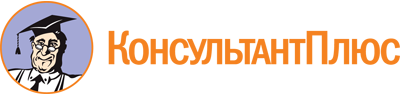 Постановление Правительства РФ от 04.08.2022 N 1386
"О порядке рассмотрения заявок на получение комплексных экологических разрешений, выдачи, переоформления, пересмотра, отзыва комплексных экологических разрешений и внесения в них изменений"
(вместе с "Правилами рассмотрения заявок на получение комплексных экологических разрешений, выдачи, переоформления, пересмотра, отзыва комплексных экологических разрешений и внесения в них изменений")Документ предоставлен КонсультантПлюс

www.consultant.ru

Дата сохранения: 12.07.2023
 